ZAPIS V ZVEZEK S KVADRATKI: ENOTE ZA MASO    10 g =    1 dag  100 g =  10 dag1000 g = 100 dag = 1 kg1 t = 1000 kg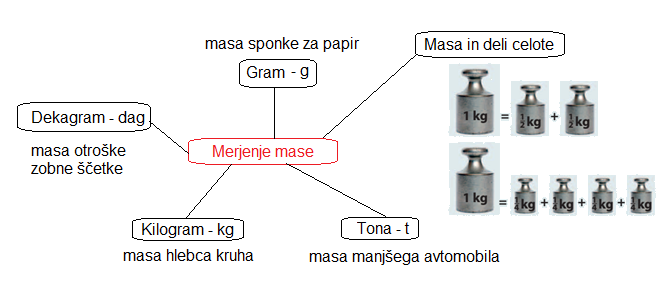 